Die Lernrampe „sich orientieren“ in GW-Lehrplänen (Sitte, 2011)Einleitung:Früher (Nachkriegszeit) dominierte der Begriff „Schulländerkunde“, dort wurden nur Informationen vermittelt (geographische Vokabeln wie Stadtnamen, Einwohnerzahlen und Produktionsstandorte)Meist ohne großem Lernerfolg – die SuS merkten sich nur Farben der physischen Atlaskarten.Diese überflüssigen Informationen prägen noch heute das Image des modernen GW-Unterrichts.WurzelnSeit 1985 -> „im Mittelpunkt steht der Mensch“ (und nicht mehr die Länder)Weg von einer idiographischen Länder- und Landschaftsbeschreibung hin zu einer inhaltlich und methodisch tiefer gehenden lernzielorientierteren Struktur mit den Bereichen „Raum“ und „Wirtschaft“Heutiger Stand und PotenzialeGroßteils gültig seit 1985 (Lehrplan wurde für die 10- bis 14jährigen in den Zielorientierungen konkreter)Themenorientiert + methodische Anregungen -> von einfacheren zu komplexeren StrukturenHinzu kamen Schlagworte wie:bewusste WahrnehmungBeschreibung und Erklärung von Sachverhalten und Zusammenhänge menschlichen Handelns in Raum und WirtschaftEinblick in Motive, Erscheinungsformen und Auswirkungen wirtschaftlichen TunsAktuell: (Achtung: Erscheinungsjahr des Textes: 2011!):Bildungs- und Lehraufgabe ist nun Anweisung für Dimensionen des methodischen Vorgehens:Grundlegende Kenntnisse und Einsichten sind zu erwerbenVerständnis räumlicher und wirtschaftlicher Zusammenhänge sind erforderlichgeographisch-wirtschaftliche Orientierungssysteme sind aufzubauen, um Kenntnisse und Informationen einordnen zu könnenBefähigungen entwickeln, um geographisch-wirtschaftskundliche Arbeitsmittel und Arbeitstechniken einzusetzen, um selbstständig Wissen zu erwerben und umzusetzen1985: Unterrichtsgang in der ersten Klasse:„erster Blick in die Welt anhand von Einzelbildern, jeden Kontinent mehrmals und Österreich in jedem Thema vertreten“„Jedes Beispiel ist räumlich einzuordnen, um geschlossenes topographisches Weltbild sicherzustellen.Wichtigster Teil, der von Lehrern und Schulbuchautoren/Approbationskommissionen noch immer nicht völlig begriffen wurde:Damit ist klar: eine induktive Vorgangsweise wird vorausgesetzt und keine deduktive.Die drei Dimensionen des Bereichs „Orientieren“:Affirmativer Bereich topographischen WissensKognitiver Bereich räumlicher Ordnungsvorstellungeninstrumenteller Bereich (Fähigkeiten und Fertigkeiten) um sich selbstständig zu orientieren(2009 von Hemmer ergänzt) Räumliche WahrnehmungsmusterSomit sollen Topographiekenntnisse als Resultat der Methoden der Lehrkraft zu sehen sein und nicht als quantitative InhaltsfrageLaut Lehrplan (ab 1985) ist es nun möglich in JEDER Klasse JEDEN Kontinent und JEDE Region im Unterricht einzubauen, um so gezielt ein „Orientierungsnetz zu knüpfen“Dadurch können Themen nicht nach einem Lernjahr abgehakt und dann wieder einfach vergessen werden.Somit wurde der Weg zu den heute diskutierten „Kompetenzen“ gelegt!Methodisch sollen Themenbeispiele stets eingeordnet werdenOrdnungsvorstellungen (Punkt 2) zu entwickeln ist komplex: Selbst Geo-Studierenden in Wien ist es nicht ausnahmslos geglückt ausgeschnittene Kontinente lagerichtig zu platzieren. Diese Kompetenz ist allerdings wesentlich, wenn es bspw. um die Zuordnung von Klima- und Vegetationszonen geht.Vom Einfacheren zum KomplexerenAHS-Oberstufenlehrplan 2004es werden 6 Kompetenzbereiche formuliert:Methodenkompetenzgeographisch – wirtschaftskundliche Informationen mit (elektr.) Medien gewinnen, analysieren und zielgruppenorientiert darstellen könnenNutzung und Auswertung topographischer und thematischer Karten, sowie WeltraumbilderOrientierungskompetenzEntwicklung der Fähigkeit erworbenes Wissen und Einsichten im priv., berufl. u. öffentl. Leben bei räuml., wirtschaftl., pol. und berufsbezogenen Entscheidungen anzuwendenVerdichtung und Sicherung eines weltweiten topographischen RastersSynthesekompetenzEinsicht in Wirkungsgefüge, Dynamik d. Raumes, Gesellschaft u Wirtschaft + Machtstrukturenräumloche Gegebenheiten u Nutzung, sowie Regelhaftigkeiten menschlichen Verhaltens in Raum, Gesellschaft u Wirtschaft aufzeigenKomplexität von Beziehungsgeflechten zw. Natur- und Humanfaktoren erkennen und zu deren Auswirkung Stellung nehmen könnenUmweltkompetenzGesellschaftskompetenzWirtschaftskompetenzProblemlageProseminar „Karte, Atlas, www“ der Uni Wien zeigt seit Jahrzehnten, dass die sich bietenden Möglichkeiten in der Schulrealität didaktisch/methodisch vieles nicht immer genutzt werden kann:8 von 10 LA-studierende berichten, dass Atlanten noch immer nur zum Ausfüllen stummer Karten verwendet werden. Großteil der Studierenden kamen erst im Studium mit großmaßstäbigen Karten in Kontaktauch Fachdidaktik Seminare zeigen Vernachlässigung kartenkompetenzbedingter ZugängeSchulbücher der Unterstufe bieten derzeit breiteste und anspruchsvollste methodische VariabilitätS II GW-Schulbücher der Oberstufe bieten kaum Arbeitsaufgaben zur „Orientierungskompetenz“ und Umgang/Analyse von Karten/RaumbegriffeBücher erwähnen Eingangs div. Kartenformen, verwenden diese im Buch allerdings nieBücher wiederholen kaum Stoff aus den Vorjahrenweitergehende Kompetenzbereiche (wie Dekonstruktion einer Schulatlaskarte) finden sich nicht einmal ansatzweise in den Schulbuchaufgaben der Maturaklassegrobe qualitative Unterschiede der methodischen Zugangsweisen (zB im Umgang mit großmaßstäbigen topographischen Karten)Autoren lassen Lehrer (un?)bewusst alleinePerspektivenUntersuchungen zeigen, dass niemand all das sieht, was auf Karten abgebildet istKarten gemeinsam anschauen lassenCROQUIS (Französische Methode, „Kartenskizze“)Informationen die aus analytischen Kärtchen, Texten Statistiken, …, sein können, dienen dazu ein synthetisches Raummodell zu entwerfen.Ziel ist nicht mehr – die bei uns übliche textliche Beschreibung – sondern eine synoptische Karte eines Raumes. (Kann sowohl globale, regionale als auch lokale Dimensionen aufweisen)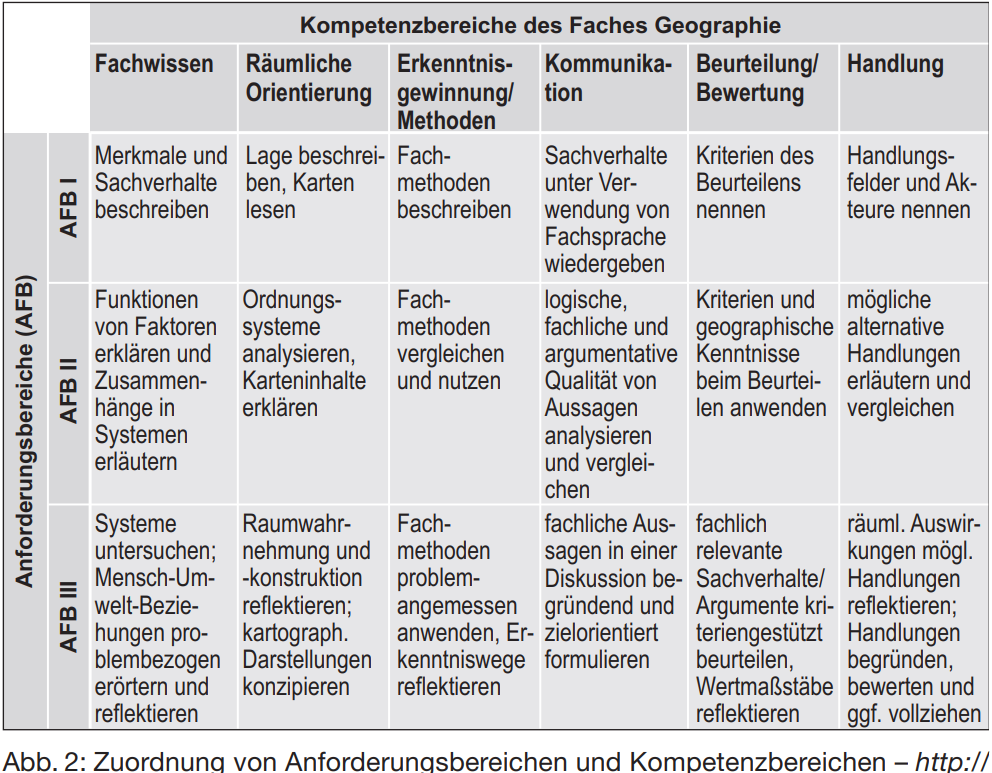 Abbildung : Zuordnungen von Anforderungs- und Kompetenzbereichen1870„Verständnis der Karte und des Globus … Einige Übung im Kartenzeichnen“1879„Das Zeichnen von Karten als Skizzen aus freier Hand und dem Gedächtnis wird in allen Klassen vorgenommen“1907Bürgerschullehrplan – „…Einführung in das Verständnis der Karte. Fortgesetzte Entwicklung der Grundbegriffe)1928„Kenntnis der Landkarte; Fähigkeit Spezialkarten zu lesen und im Gelände zu benutzen“1962Schulorganisationsgesetz: Geographie und Wirtschaftskunde – Lehrpläne Großteiles unverändert1970„Welt und Kulturumblick ... unter Zuhilfenahme von Mittel (Bücher, Atlanten, …) sich zurechtzufinden“1994 (HAK)„Der Unterricht soll topographische Orientierungs- und räumliches Vorstellungsvermögen durch Auswertung von Karten, Skizzen, […] erweitern,“1. Klasse:„Datenbank Atlas“2. Klasse„Leben in Ballungsräume“ / Stadtplan / Straßenkarte3. Klasse:Aufnahme vorangegangener Themen Neueinführung: „Lebensraum Österreich“, Nutzung großmaßstäbige KartenVergleich großmaßstäbiger Karten mit Luft-/Satellitenbilder